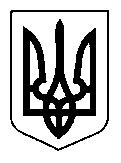 УКРАЇНАЩАСЛИВЦЕВСЬКА  СІЛЬСЬКА  РАДАГЕНІЧЕСЬКОГО  РАЙОНУ  ХЕРСОНСЬКОЇ ОБЛАСТІРІШЕННЯХХХІІ   СЕСІЇ   VІІ  СКЛИКАННЯ від  28.02.2017 № 505Про  виділення  коштів Комунальній  установі  з  капітального  	будівництва  об’єктів  соціально-культурного і  комунального  призначення Щасливцевської  сільської  ради                 Розглянувши  заяву  начальника  Комунальної  установи  з  капітального  будівництва  об’єктів  соціально-культурного  і  комунального  призначення Щасливцевської  сільської  ради  В.  Г.  Мірошниченко, щодо виділення коштів на утримання охорони об’єкта незавершеного «будівництва адмінбудівлі за адресою вул.. Леніна, 157 в с. Щасливцеве» та оплату податків, зважаючи на те , що комунальне підприємство на теперішній  час не має можливості без фінансової підтримки здійснювати свою господарську діяльність, керуючись  ст.  99, п.4 Бюджетного кодексу України, ст.. 26  Закону  України  «Про  місцеве  самоврядування  в  Україні»,  сесія  Щасливцевської  сільської  радиВИРІШИЛА:Виділити кошти Комунальній  установі  з  капітального  будівництва  об’єктів  соціально  -  культурного  і  комунального  призначення  Щасливцевської  сільської  ради у сумі 40000 грн на утримання охорони об’єкта незавершеного «будівництва адмінбудівлі за адресою вул.. Леніна, 157 в с. Щасливцеве» та оплату податків.Контроль  за  виконанням  покласти  на  постійну  депутатську  комісію  з питань  бюджету,  управління  комунальною  власністю.         Сільський голова                                                          В.О. Плохушко 